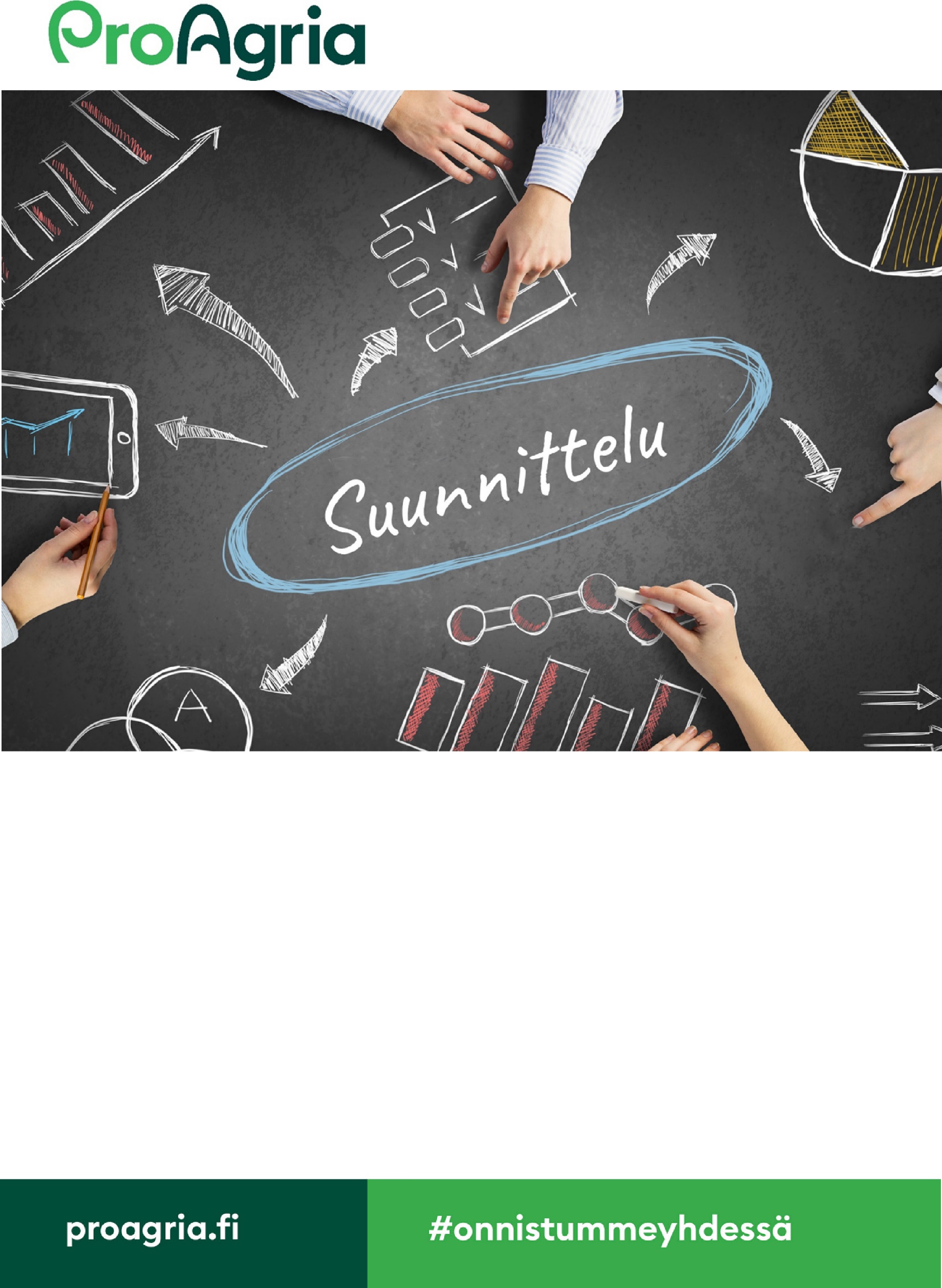 LIIKETOIMINTASUUNNITELMAYRITYKSEN NIMITekijäpvmYritystulkin YT9 Toimivan yrityksen liiketoimintasuunnitelma kehittämishankkeeseen on tarkoitettu yrityksille, jotka ovat hakeneet rahoitusta kehittämishankkeisiin aikaisemmin ja jonka rahoittajat tuntevat.Liiketoimintasuunnitelman avulla selvitetään rahoittajille yrityksen nykytilaa, toimintatapoja, kehittämishankkeen vaikutuksia, tulevaisuudensuunnitelmia ja riskejä.Asiakohtien välissä olevilla harmailla tekstikentillä voit siirtää tekstiä rivinvaihtonäppäimellä (enter) esimerkiksi seuraavalle sivulle.LIIKETOIMINTASUUNNITELMAN SISÄLTÖPERUSTIEDOT YRITYKSESTÄ1. YRITYKSEN NYKYTILA	Kuvaus yrityksen nykytilastaKirjoita lyhyt kuvaus yrityksen nykytilasta. Aihealueina voidaan käsitellä mm. markkina-asema, kannattavuus, tuotanto, työntekijät (koulutustaso, saatavuus, tarve), toimitilat, tuotteet, tuotekehitys.2. TOIMINTAYMPÄRISTÖANALYYSI  Muutokset toimialallaKäsittele lyhyesti toimintaympäristön muutoksia toimialalalla mm.:- kilpailuasetelman muutokset- toimitusten- ja laatuvaatimusten muutokset- nykyisten asiakkaiden kysynnän muutokset- uusista asiakkaista tai uusista tuotteista, johtuvat muutokset yrityksen toimintaan3. KEHITTÄMISTOIMENPITEET  Kehittämistoimenpiteiden tarve ja tavoitteetKuvaus kehittämistoimenpiteistä Kehittämistoimenpiteiden toteutussuunnitelmaArvio kehittämistoimenpiteiden vaikutuksesta yrityksen kilpailukykyyn, työpaikkoihin, kannattavuuteen ja kansainvälistymiseenYRITYKSEN PÄÄTAVOITTEET VIIDEN VUODEN PÄÄSTÄYrityksen talousTuotteet, palvelutMarkkinaosuus, asiakkaat4. KILPAILIJA-ANALYYSI Toimialan kilpailutilanne Kilpailijoiden määrä, hintataso, markkinointikeinot, mainonnan käyttö1. Kilpailija: nimiMuuta huomioitavaaArvioi kilpailijan toimintaan vaikuttavia asioita kuten omistajan vaihtuminen tai yhdistyminen toisen kilpailijan kanssa, investointitarpeet, henkilökunnan vaihtuminen, takuuriskit, liikenneympäristömuutokset (vähittäiskaupassa), vuokrasopimuksen kesto, edustusten pysyvyys jne. Arvioi myös kilpailijasi taloudellista asemaa.2. Kilpailija: nimiMuuta huomioitavaa3. Kilpailija: nimiMuuta huomioitavaa5. MARKKINOINTI- JA MYYNTISUUNNITELMA  Markkinointistrategia uudet asiakkaat  Strategia selvittää mikä on muista kilpailijoista erottautuva kilpailuetu liikeideassa (tuotteessa), jota lähdetään markkinoimaan? Asiakasryhmä/-ryhmät ja mitkä ovat tavoitteet? Miten ja millä keinoilla heidät pääpiirteittään tavoitetaan?  Markkinointistrategia vanhat asiakkaat       TÄRKEIMMÄT NYKYISET ASIAKKAATUUDET ASIAKKAAT6. RISKIEN ARVIOINTI  Arvio kehittämistoimenpiteisiin sisältyvät riskit7. VASTUULLISUUSSELVITYSSelvitä kehittämishankkeen vastuullisuus.  Sosiaalinen vastuullisuusVaikuttaako kehittämishanke henkilökunnan hyvinvointiin esim. työturvallisuuteen ja työyhteisön viihtyvyyteen? Hyödyttääkö kehittämishanke lähiympäristöä kuten paikallista yritystoimintaa sekä alueen asukkaita?  Sosiaaliseen vastuuseen kuuluvat yleisesti omien arvojen mukainen eettinen toiminta, ihmisoikeuksien kunnioittaminen, tasa-arvo, syrjimättömyys ja ympäröivän yhteiskunnan hyvinvoinnin edistäminen.  Taloudellinen vastuullisuusTaloudellisella vastuullisuudella tarkoitetaan liiketoiminnan taloudellisia vaikutuksia yritykseen, yrityksen omistajiin ja sidosryhmiin. Miten kehittämishanke vahvistaa oman alueen elinvoimaisuutta esim. työllisyysvaikutukset, käytetäänkö paikallisia palveluja sekä raaka-aineita jne.? YmpäristövastuullisuusMitkä ovat kehittämishankkeen ympäristövaikutukset:
Miten kehittämishanke vaikuttaa energiatehokkuuteen ja veden käyttöön?
Miten kehittämishanke vaikuttaa raaka-aineiden käyttöön, hävikkiin ja sivuvirtoihin?
Miten kehittämishanke vaikuttaa tuotteiden elinkaariin, kierrätettävyyteen ja uusiokäyttöön?
Syntyykö kehittämishankkeesta haitallisia aineita tai jätettä ilmastolle ja vesistölle?  8. LASKELMAT Rahoituslaskelma/tulossuunnitelma liitteenä.  TEHTY1.Yrityksen nykytila2.Toimintaympäristöanalyysi3.Kehittämistoimenpiteet4.Kilpailija-analyysi5.Markkinointi- ja myyntisuunnitelma6.Riskien arviointi 7.Vastuullisuusselvitys8.LaskelmatYrityksen nimiY-tunnusPerustamisvuosiYrityksen katuosoitePostinumeroPostitoimipaikkaVuosi      Vuosi      Ennuste vuosi      Liikevaihto€Liikevaihdon muutos %%Tilikauden tulos€HenkilöstömääräOmistajien nimetAsema yrityksessäOmistusosuusSijaintipaikkakuntaSijaintipaikkakuntaLiikevaihtoMarkkinaosuusYrityksen vahvat puoletYrityksen heikot puoletYrityksen heikot puoletYrityksen heikot puoletSijaintipaikkakuntaSijaintipaikkakuntaLiikevaihtoMarkkinaosuusYrityksen vahvat puoletYrityksen heikot puoletYrityksen heikot puoletYrityksen heikot puoletSijaintipaikkakuntaSijaintipaikkakuntaLiikevaihtoMarkkinaosuusYrityksen vahvat puoletYrityksen heikot puoletYrityksen heikot puoletYrityksen heikot puoletAsiakas% osuus liikevaihdostaAsiakkaan nimi 1% Asiakkaan nimi 2% Asiakkaan nimi 3% Asiakkaan nimi 4% Asiakkaan nimi 5% Muut% AsiakasArvioitu myyntiAsiakkaan nimi 1€ Asiakkaan nimi 2€ Asiakkaan nimi 3€ Asiakkaan nimi 4€ Asiakkaan nimi 5€ 